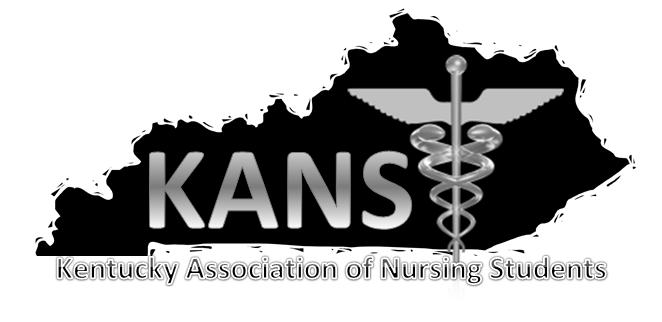 	The Kentucky Association of Nursing Students is looking for an Elected Consultant.  This position will work with the other elected consultant and the KNA and KLN appointed consultants. Requirements are an RN (preferably a faculty member that is a local chapter advisor/supporter). This elected consultant would be expected to attend meetings, be available to provide advice to members, assist in the planning of KANS events, help facilitate events, be available to attend at least one NSNA conference with the board, work closely with the other elected consultant and appointed consultants, and most importantly be committed to the success and growth of KANS. If you are interested in the position, please email kans.kynurses@gmail.com the following information by October 15: 1) Why are you interested in the position? 2) What experience do you have that would help you in this role? 3) What do you plan to bring to KANS that will promote organizational success and growth?4) What role do you think KANS can play in the success of nursing?5) Attach a letter of recommendation.6) Attach a copy of your resume.This position will be elected at the annual conference and is for a term of 2 years (to be up for reelection in the odd number years, ex: 2019, 2021, etc).  